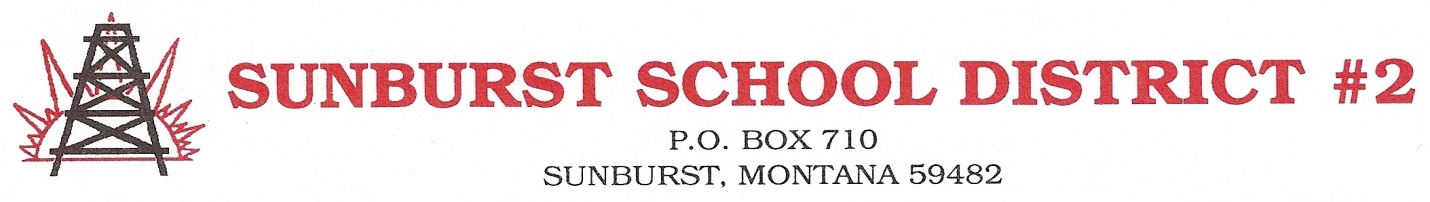 CERTIFIED APPLICATIONSunburst School District No. 2 is an equal opportunity employer that encourages applications from all persons regardless of race, color, religion, sex, national origin, age, marital status, national origin, or the presence of a non-job-related medical condition or handicap.APPLICATION FOR THE POSITION OF: ______________________________NAME:  ____________________________________________________          DATE: ____________                                                                                                                                       Last Name                 First Name                 Middle NamePRESENT ADDRESS: _______________________________________________________________                                                                                                                                                           Box or Street                                    City                        State           Zip CodePERMANENT ADDRESS: ____________________________________________________________                                                                                                                                                         Box or Street                                    City                        State           Zip CodeTELE PHONE: _____________________________________________________________________ 		     Home		       Work			Cell			OtherE-MAIL ADDRESS: _________________________________________________________________Do you have a valid Montana teaching certificate? __________    Expiration Date: _______________Folio Number:  ___________  Class: _____   Level: _____    Endorsements: _____________________Are you certified in any other state? ______________   Type____________         Expires ___________Would you qualify for a Montana teaching certificate if you do not have one at this time? ___________Are you currently under contract? _______________	Date of Contract: ________________________Have you ever been employed by Sunburst School District #2 ________________If so, indicate locations and dates below:___________________________________________________________________________________Since you are applying for a position that involves working with children and the occasional handling of money, please complete the following section:Have you, within the past seven (7) years served a portion of f felony criminal sentence or been convicted of any offense that involved embezzlement, fraud, theft, robbery, extortion, blackmail, or any form of violence such as assault, rape, child abuse, child molesting, coercion, or any FELONY crime which involves drugs? _______   If so, please explain the nature of the crime, place, and date of correction or sentence on an attached sheet of paper?Are you a veteran of the US Armed Forces? ______________  If so, please indicate your dates of service and duty assignment. _____________________________________________________________________________Are you working at the present time? _______________May we contact your references, including your present employer, for references? ___________If not, please explain ____________________________________________________________Are you willing to attend and supervise school activities as assigned? _____________________Will you participate willingly in committee and other professional work? __________________Are you a citizen of the United States? _______________If not, are you lawfully able to become employed in the US at this time? ___________________If not, proof of immigration status authorizing employment will be required prior to presentation of your application to the Board of Trustees for employment.Do you have any family, to the first cousin degree, who are on the School Board of Trustees? ________If so, please give their name and your relationship to them______________________________Do you suffer from any disability that might prevent you from performing the essential aspects of the job applied for in a safe and efficient manner? __________________If so, please describe the restrictions:_________________________________________________________________________________________________________________________________EDUCATIONSchool name & location    	Dates attended 	  Major	       	 Degree      	       Date Graduated___________________________________________________________________________________High School___________________________________________________________________________________College___________________________________________________________________________________College___________________________________________________________________________________Graduate School___________________________________________________________________________________OtherPROFESSIONAL ORGANIZATIONSList any activities, skills, or roles in organizations which may contribute to your teaching and/or administrative effectiveness._________________________________________________________________________________________________________________________________________________________________________________________________________________________________________________________JOB RELATED SKILLSList any additional skills, abilities, or certifications that may contribute to your effectiveness as a teacher/administrator:_________________________________________________________________________________________________________________________________________________________________________________________________________________________________________________________EXPERIENCE/PREVIOUS EMPLOYERSList places of employment, starting with your present or most recent employer. Use an additional sheet of paper if needed.__________________________________________________________________________________________Present Employer                                       Your Position                  				 Responsibilities__________________________________________________________________________________________Address (No. & Street)                      	        Date Employed            			   From (mo/yr to mo/yr)__________________________________________________________________________________________City                            State                          Zip Code             		      Name and Title of Supervisor__________________________________________________________________________________________Telephone Number                     	      Reason for leaving__________________________________________________________________________________________Previous Employer                                    Your Position                  				 Responsibilities__________________________________________________________________________________________Address (No. & Street)                      	       Date Employed            			   From (mo/yr to mo/yr)__________________________________________________________________________________________City                            State                         Zip Code             			      Name and Title of Supervisor__________________________________________________________________________________________Telephone Number                     	      Reason for leaving__________________________________________________________________________________________Previous Employer                                    Your Position                  				 Responsibilities__________________________________________________________________________________________Address (No. & Street)                      	       Date Employed            			   From (mo/yr to mo/yr)__________________________________________________________________________________________City                            State                         Zip Code             			      Name and Title of Supervisor__________________________________________________________________________________________Telephone Number                     	      Reason for leavingPERSONAL REFERENCESPlease give three references (not relatives) who have first-hand knowledge of your character, personality, scholarship, and professional ability.  __________________________________________________________________________________________Name and Title                   	                 Address                                           		   Telephone No.__________________________________________________________________________________________Name and Title                   	                 Address                                           		   Telephone No.__________________________________________________________________________________________Name and Title                   	                 Address                                           		   Telephone No.SUPPLEMENTARY QUESTIONSWHAT ARE/WERE YOUR THREE MOST IMPORTANT REASONS FOR WANTING TO BE A TEACHER/ADMINISTRATOR?__________________________________________________________________________________________________________________________________________________________________________________________________________________________________________________________________________________________________________________________________________________________________________________________________________________________________________________________________WHAT THREE THINGS DO YOU MOST WANT TO KNOW ABOUT YOUR STUDENTS IN ORDER TO BE MOST HELPFUL TO THEM?____________________________________________________________________________________________________________________________________________________________________________________________________________________________________________________________________________________________________________________________________________________________________________________________________________________________________________________________________________________________________________________________________________________________WHAT KEY COMPONENTS DO YOU BELIEVE MUST BE INCLUDED IN LESSON PLANS?__________________________________________________________________________________________________________________________________________________________________________________________________________________________________________________________________________________________________________________________________________________________________________________________________________________________________________________________________WHAT CORE TEACHING STRATEGIES DO YOU BELIEVE ARE MOST EFFECTIVE?__________________________________________________________________________________________________________________________________________________________________________________________________________________________________________________________________________________________________________________________________________________________________________________________________________________________________________________________________IS THERE ANYTHING ELSE YOU WOULD LIKE TO ADD TO HELP US KNOW YOUR BASIC VIEWS ABOUT TEACHING?__________________________________________________________________________________________________________________________________________________________________________________________________________________________________________________________________________________________________________________________________________________________________________________________________________________________________________________________________EXPLAIN BRIEFLY WHY YOU ARE APPLYING FOR A POSITION WITH SUNBURST SCHOOLS:________________________________________________________________________________________________________________________________________________________________________________________________________________________________________________________________________________________________________________________________________________________________________AUTHORIZATION TO RELEASE INFORMATIONTO WHOM IT MAY CONCERN:I, __________________________________, am seeking employment assignment with the Sunburst School District No. 2.  I acknowledge that a complete investigation into my background is necessary to protect the safety and welfare of the children in the Sunburst Schools.  I hereby expressly and voluntarily give the Sunburst School District the right to make a thorough investigation of my past employment, education, and activities.  I specifically authorize the release of any and all information of a confidential or privileged nature, including confidential criminal justice information as defined in Section 44-5-103(3), MCA, to the staff of Sunburst School District No. 2 and its agents.  I understand that the Sunburst School District Num. 2 reserves the right to use any lawful method of investigation that, in its sole discretion, it deems reasonable and necessary.I hereby release the Sunburst School District and any organization, company, institution, or person furnishing information to the District and its agents as expressly authorized above, from any liability for damage which may result from any dissemination of the information requested, subject to the provisions of Title 44, Chapter 5, Part 3, MCA.This document is effective until revoked in writing by me.______________________________________			__________________        Signature							      Date	Print Full Legal Name____________________________________________		Print Full Address	___________________________________				___________________________________				___________________________________To be complete, your application packed must also include a letter of application, current resume, three to five letters of recommendation, a copy of your teaching license and a copy of your college transcripts.  Successful applicants will need to complete an Application Rights & Consent to Fingerprint including the NCPA/VCA Applicant Form, an I-9 and a W-4 and provide a set of Fingerprints for processing.